Памятка о порядке участия СМИ в информационном обеспечении выборов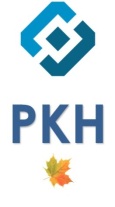 ФЗ от  N 67-ФЗ "Об основных гарантиях избирательных прав и права на участие в референдуме граждан Российской Федерации"В информационных теле- и радиопрограммах, публикациях в периодических печатных изданиях, выпусках либо обновлениях сетевого издания сообщения о проведении предвыборных мероприятий должны даваться исключительно отдельным информационным блоком, без комментариев (пункт 5 ст. 45);При опубликовании (обнародовании) результатов опросов общественного мнения, связанных с выборами и референдумами, редакции средств массовой информации, граждане и организации, публикующие (обнародующие) эти результаты, обязаны указывать организацию, проводившую опрос, время его проведения, число опрошенных (выборку), метод сбора информации, регион, где проводился опрос, точную формулировку вопроса, статистическую оценку возможной погрешности, лицо (лиц), заказавшее (заказавших) проведение опроса и оплатившее (оплативших) указанную публикацию (обнародование) (пункт 2 ст. 46);В течение пяти дней до дня голосования, а также в день голосования запрещается опубликование (обнародование) результатов опросов общественного мнения, прогнозов результатов выборов, иных исследований, связанных с проводимыми выборами, в том числе их размещение в информационно-телекоммуникационных сетях, доступ к которым не ограничен определенным кругом лиц (включая сеть «Интернет») (пункт 3 ст. 46);В периодических печатных изданиях, учрежденных органами государственной власти, органами местного самоуправления исключительно для опубликования их официальных материалов и сообщений, нормативных правовых и иных актов, не могут публиковаться агитационные материалы, а также редакционные материалы, освещающие деятельность кандидатов, избирательных объединений (пункт 6 ст. 47);Использование в агитационных материалах высказываний физического лица о кандидате, об избирательном объединении, по вопросу референдума допускается только с письменного согласия данного физического лица (пункт 9 ст. 48);При проведении выборов использование в агитационных материалах изображений физического лица допускается только в установленных законом случаях (пункт 9.1 ст. 48);Публикация агитационных материалов не должна сопровождаться редакционными комментариями в какой бы то ни было форме, а также заголовками и иллюстрациями, не согласованными с соответствующим кандидатом, избирательным объединением (пункт 5 ст. 52).За нарушение порядка опубликования (обнародования) материалов, связанных с подготовкой и проведением выборов, референдумов, в том числе агитационных материалов ч. 1 ст. 5.5 КоАП РФ установлена административная ответственность.Запрещается проведение предвыборной агитации, агитации по вопросам референдума вне агитационного периода и в местах, где ее проведение запрещено законодательством о выборах и референдумах;Проведение предвыборной агитации в день голосования и в предшествующий ему день запрещается (пункт 3 ст.49).За нарушение порядка проведения предвыборной агитации, агитации по вопросам референдума вне агитационного периода ст. 5.10 КоАП РФ установлена административная ответственность.Запрещается привлекать к предвыборной агитации лиц, не достигших на день голосования возраста 18 лет, в том числе использовать изображения и высказывания таких лиц в агитационных материалах (пункт 6 ст. 48)За нарушение порядка проведения предвыборной агитации, агитации по вопросам референдума лицами, которым участие в ее проведении запрещено федеральным законом, а равно привлечение к проведению предвыборной агитации, агитации по вопросам референдума лиц, которые не достигнут на день голосования возраста 18 лет, в формах и методами, которые запрещены федеральным законом ст. 5.11 КоАП РФ установлена административная ответственность.